	МБОУ СОШ _____________________Буллинг – (от английского, хуллиган, драчун) это особый вид насилия, когда один человек (или группа) физически нападает, или угрожает другому, более слабому физически и морально человеку (или группе лиц).От случайной драки буллинг отличается систематичностью и регулярностью повторов.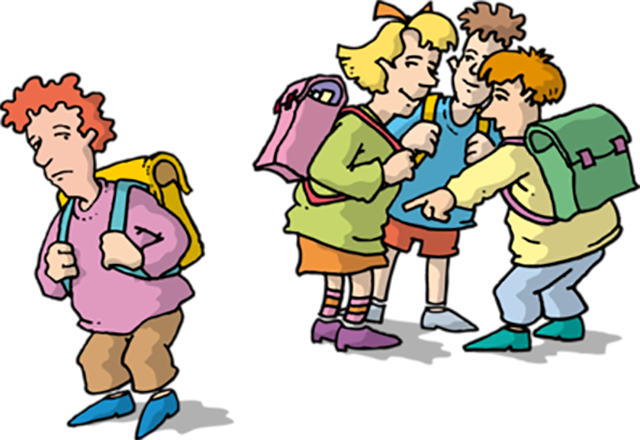 Буллинг в школе — это систематическое негативное влияние на ученика его одноклассником или группой детей.Буллинг, моббинг, хейзинг, кибербуллинг, кибермоббинг – это англоязычные названия одного и тоже опасного явления, как «травля».Любовь к детям, вера в себя делают нас единомышленниками, и мы с вами постоянно помним: ни один из нас не обладает такой силой, как все мы вместе!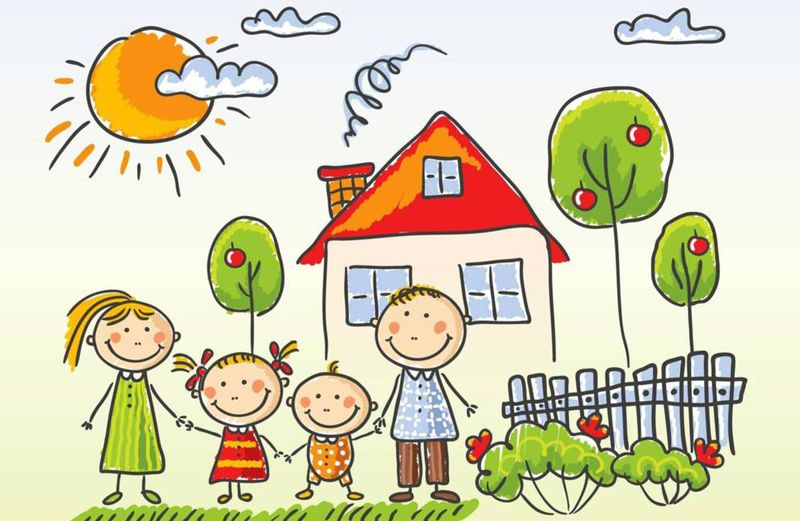 Школьный психолог: _____ Прохор Оксана Михайловна_______                +79788311699_Социальный педагог: ____Калашникова Мария Александровна___________+79788775110Если у Вас возникли какие то вопросы или Вы узнали о фактах школьной травли сообщите об этом учителю, психологу, соц.педагогу или администрации школы! И мы все вместе найдем выход из сложившейся ситуацииБуллингПричины, формы, профилактика в школьной среде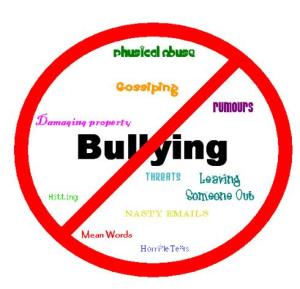 Памятка для родителейВнимательно относитесь к вашим детям!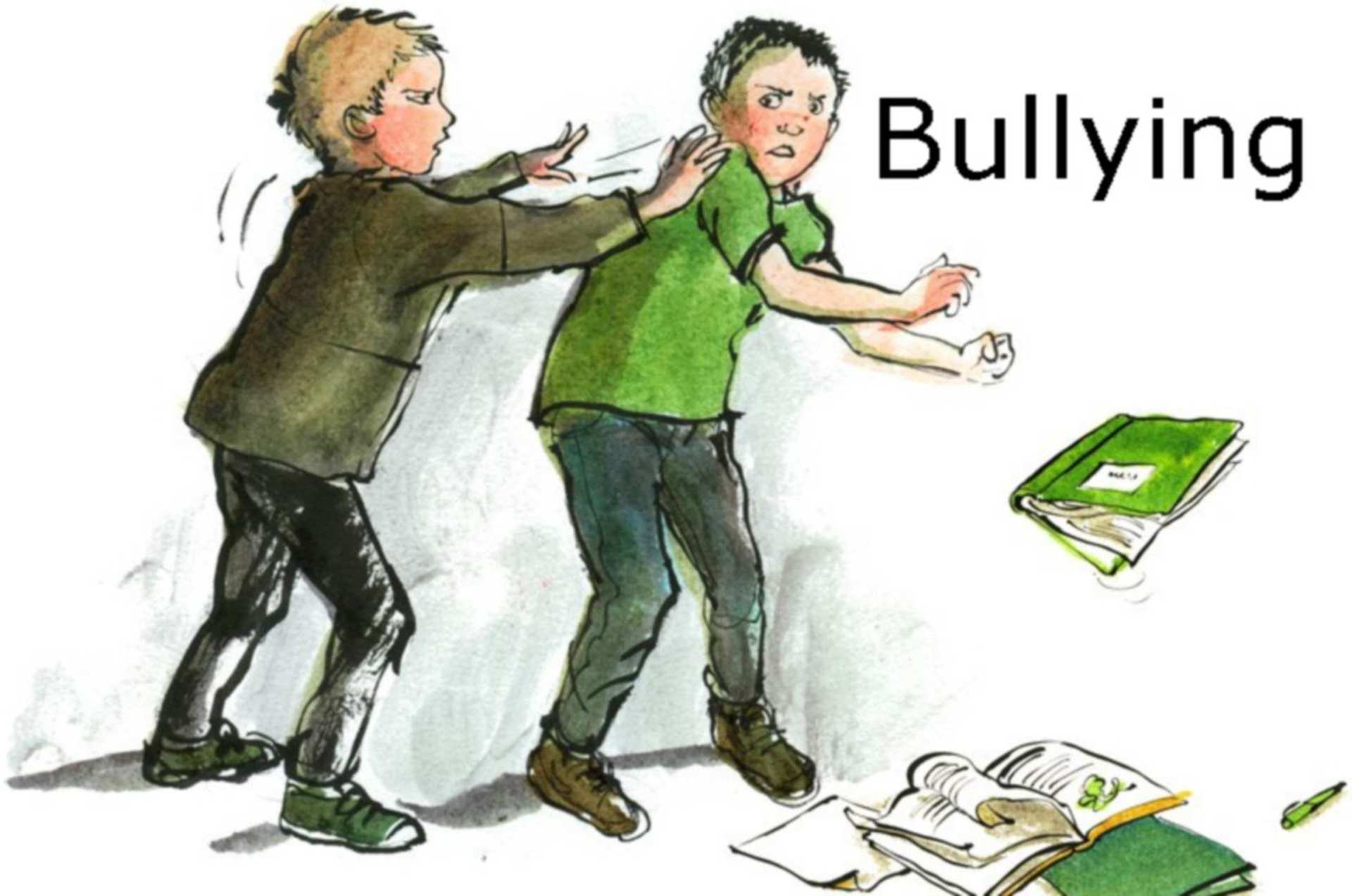 Научите Вашего ребёнка:найти  себе друга, среди одноклассников, а ещё лучше несколько настоящих друзей;найти общий язык с каждым учеником в классе;   приглашать одноклассников в гости; научиться уважать мнение своих одноклассников; не пытаться всегда побеждать в своих спорах со сверстниками; научиться проигрывать и уступать, если Ваш ребёнок  на самом деле не прав.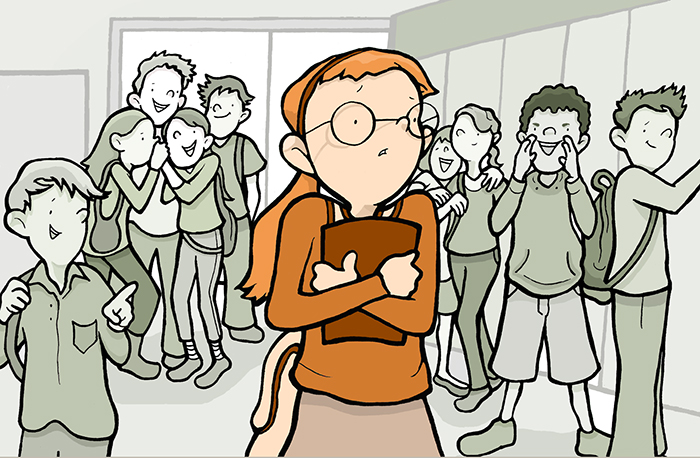 Признаки школьной травли:постоянно находится в подавленном настроении;стал получать плохие отметки;ищет предлог, чтобы не идти в школу;по дороге в школу и домой выбирает обходные маршруты;приходит с испорченной или в  грязной одежде, порванными учебниками и тетрадями;то и дело «теряет» вещи и карманные деньги;не выходит играть во двор;часто приходит с синяками и ссадинами;не встречается с одноклассниками, не приглашает их домой и не ходит в гости;стал замкнут или вспыльчив.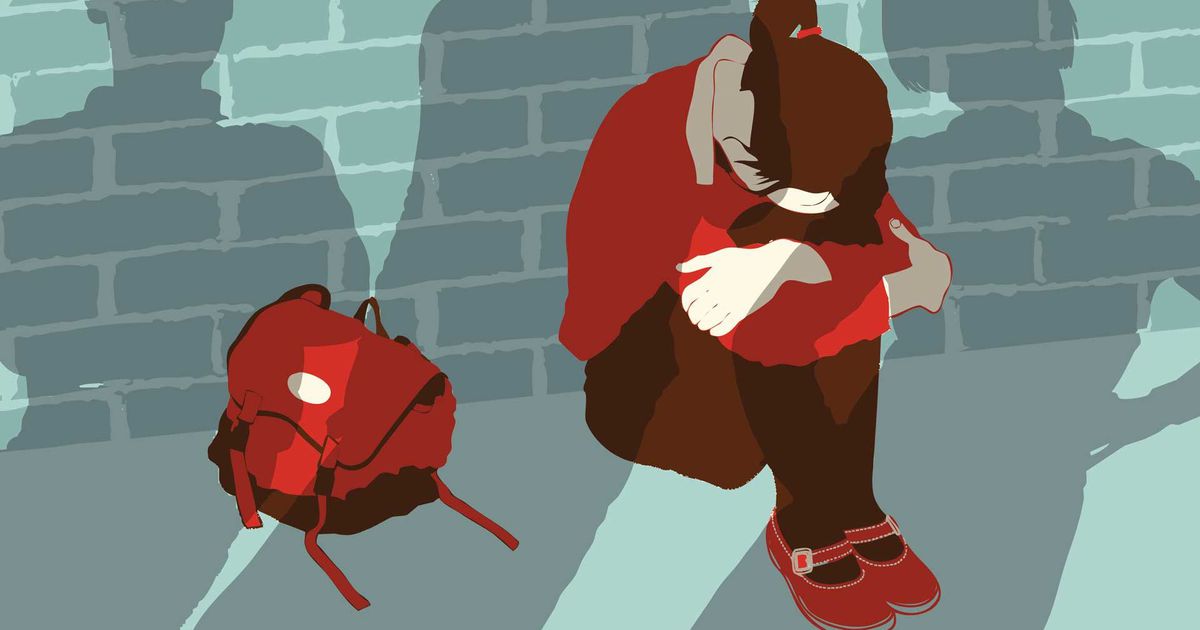 Если Ваш ребенок стал жертвой травли!Что делать?прежде всего,  понять истинную причину  произошедшего  с ним;убедиться, что ваш ребёнок действительно стал жертвой школьного  буллинга;сообщить об этом учителю/школьному психологу/соц.педагогу или администрации школы;сообща найти пути выхода из сложившийся ситуации;если ребёнок был сильно напуган и потрясён случившимся, не отправлять его на следующий день в школу;Что сказать ребенку?Я тебе верю (это поможет ребенку понять, что Вы в состоянии помочь ему с его проблемой).Мне жаль, что с тобой это случилось (это поможет  ребенку понять, что Вы пытаетесь понять его чувства).Это не твоя вина.  (дайте понять ребенку, что он не одинок в подобной ситуации: многие его сверстники сталкиваются с разными вариантами запугивания или агрессии в тот или иной момент взросления).Хорошо, что ты мне об этом сказал (это поможет  ребенку понять, что он правильно сделал, обратившись за помощью и поддержкой).Я люблю тебя и постараюсь сделать так, чтобы тебе больше не угрожала опасность (это поможет  ребенку с надеждой посмотреть в будущее и ощутить защиту).